Please return this form to 
Community Council Liaison Officer, Council Offices, High Street, Elgin IV30 1BXcommunitycouncils@moray.gov.uk 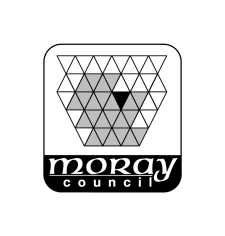 Community Council 
Long Service Award Application FormI confirm that:I confirm that:I confirm that:I confirm that:TitleFull Name of recipientAddress (including postcode)Address (including postcode)Address (including postcode)Address (including postcode)Telephone Numberhas served as member of the Community Council noted below for a period of not less than 20 years and hereby request the presentation of a Long Service Awardhas served as member of the Community Council noted below for a period of not less than 20 years and hereby request the presentation of a Long Service Awardhas served as member of the Community Council noted below for a period of not less than 20 years and hereby request the presentation of a Long Service Awardhas served as member of the Community Council noted below for a period of not less than 20 years and hereby request the presentation of a Long Service AwardCommunity Council NameSigned on behalf of Community Council PositionChairperson / Secretary** delete as applicableDate